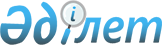 Шектеу іс-шараларын белгілеу туралы
					
			Күшін жойған
			
			
		
					Солтүстік Қазақстан облысы Қызылжар ауданы Асаново ауылдық округі әкімінің 2021 жылғы 2 шілдедегі № 20 шешімі. Қазақстан Республикасының Әділет министрлігінде 2021 жылғы 9 шілдеде № 23402 болып тіркелді. Күші жойылды - Солтүстік Қазақстан облысы Қызылжар ауданы Асаново ауылдық округі әкімінің 2021 жылғы 1 қазандағы № 36 шешімімен
      Ескерту. Күші жойылды - Солтүстік Қазақстан облысы Қызылжар ауданы Асаново ауылдық округі әкімінің 01.10.2021 № 36 (алғашқы ресми жарияланған күнінен бастап қолданысқа енгізіледі) шешімімен.
      Қазақстан Республикасының "Ветеринария туралы" Заңының 10-1 бабы 7) тармақшасына сәйкес, Қызылжар ауданының бас мемлекеттік ветеринариялық-санитариялық инспекторының 2021 жылғы 7 маусымдағы № 10-11/177 ұсынысы негізінде ШЕШТІМ:
      1. Солтүстік Қазақстан облысы Қызылжар ауданы Асаново ауылдық округі Плоское ауылының аумағында ірі қара малдың бруцеллез ауруының пайда болуына байланысты шектеу іс-шаралары белгіленсін.
      2. Осы шешімнің орындалуын бақылауды өзіме қалдырамын.
      3. Осы шешім оның алғашқы ресми жарияланған күнінен бастап қолданысқа енгізіледі.
					© 2012. Қазақстан Республикасы Әділет министрлігінің «Қазақстан Республикасының Заңнама және құқықтық ақпарат институты» ШЖҚ РМК
				
      Солтүстік Қазақстан облысы Қызылжар ауданы
Асаново ауылдық округінің әкімі 

С. Казеев
